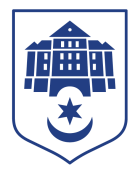 ТЕРНОПІЛЬСЬКА МІСЬКА РАДАПОСТІЙНА КОМІСІЯз питань місцевого самоврядування, законності, правопорядку, регламенту та депутатської діяльностіПротокол засідання комісії №22від 13.09.2023Всього членів комісії:	(2) Олег Климчук, Іван ЗіньПрисутні члени комісії: 	(2) Олег Климчук, Іван ЗіньКворум є. Засідання комісії правочинне. На комісію запрошені:Ігор Гірчак – секретар ради;Петро Гукалюк – начальник відділу взаємодії з правоохоронними органами, запобігання корупції та мобілізаційної роботи;Сергій Ковдриш – начальник управління обліку та контролю за використанням комунального майна;Інеса Паничева – начальник відділу «Центр надання адміністративних послуг»;Катерина Бабій – головний спеціаліст організаційного відділу ради управління організаційно-виконавчої роботи.Головуючий – голова комісії Олег КлимчукДепутати міської ради Олег Климчук, Іван Зінь, представники виконавчих органів ради  Ігор Гірчак, Петро Гукалюк, Сергій Ковдриш, Інеса Паничева, Катерина Бабій брали участь в засіданні постійної комісії за допомогою електронних  месенджерів, які не заборонені до використання в Україні.СЛУХАЛИ: Про затвердження порядку денного, відповідно до листа від 12.09.2023 №20342/2023.Результати голосування за затвердження порядку денного: За – 2, проти-0, утримались-0. Рішення прийнято. ВИРІШИЛИ:	Затвердити порядок денний комісії:Порядок денний засідання:1.Перше питання порядку денного.СЛУХАЛИ:	Про визначення дати святкування Дня міста ТернополяДОПОВІДАВ: Ігор ГірчакРезультати голосування за проект рішення  міської ради: За – 2, проти-0,  утримались-0. Рішення прийнято.ВИРІШИЛИ: Погодити проект рішення міської ради «Про визначення дати святкування Дня міста Тернополя».2.Друге питання порядку денного.СЛУХАЛИ:	Про внесення змін до Регламенту Тернопільської міської ради VIII скликанняДОПОВІДАВ: Ігор ГірчакРезультати голосування за проект рішення  міської ради: За – 2, проти-0,  утримались-0. Рішення прийнято.ВИРІШИЛИ: Погодити проект рішення міської ради «Про внесення змін до Регламенту Тернопільської міської ради VIII скликання».3.Третє питання порядку денного.СЛУХАЛИ:	Про внесення змін у «Програму забезпечення обороноздатності військових формувань Тернопільського гарнізону та військового призову Тернопільської міської територіальної громади на 2023 рікДОПОВІДАВ: Петро ГукалюкРезультати голосування за проект рішення  міської ради: За – 2, проти-0,  утримались-0. Рішення прийнято.ВИРІШИЛИ: Погодити проект рішення міської ради «Про внесення змін у «Програму забезпечення обороноздатності військових формувань Тернопільського гарнізону та військового призову Тернопільської міської територіальної громади на 2023 рік».4.Четверте питання порядку денного.СЛУХАЛИ:	Про надання повноваженьДОПОВІДАВ: Сергій КовдришРезультати голосування за проект рішення  міської ради: За – 2, проти-0,  утримались-0. Рішення прийнято.ВИРІШИЛИ: Погодити проект рішення міської ради «Про надання повноважень».5. П’яте  питання порядку денного.СЛУХАЛИ:	Про внесення змін до рішення міської ради від 05.01.2011р.№6/4/51 «Про затвердження положень про виконавчі органи міської ради»ДОПОВІДАВ: Ігор ГірчакРезультати голосування за проект рішення  міської ради: За – 2, проти-0,  утримались-0. Рішення прийнято.ВИРІШИЛИ: Погодити проект рішення міської ради «Про внесення змін до рішення міської ради від 05.01.2011р.№6/4/51 «Про затвердження положень про виконавчі органи міської ради».6.Шосте питання порядку денного.СЛУХАЛИ:	Про внесення змін в рішення міської ради від 15.02.2013 року №6/29/8 «Про створення Центру надання адміністративних послуг у місті Тернополі»ДОПОВІДАЛА: Інеса Паничева Результати голосування за проект рішення  міської ради: За – 2, проти-0,  утримались-0. Рішення прийнято.ВИРІШИЛИ: Погодити проект рішення міської ради «Про внесення змін в рішення міської ради від 15.02.2013 року №6/29/8 «Про створення Центру надання адміністративних послуг у місті Тернополі».7.Сьоме питання порядку денного.СЛУХАЛИ:	Про створення пересувного віддаленого робочого місця адміністратора Центру надання адміністративних послуг у місті ТернополіДОПОВІДАЛА: Інеса Паничева Результати голосування за проект рішення  міської ради: За – 2, проти-0,  утримались-0. Рішення прийнято.ВИРІШИЛИ: Погодити проект рішення міської ради «Про створення пересувного віддаленого робочого місця адміністратора Центру надання адміністративних послуг у місті Тернополі».8.Восьме питання порядку денного.СЛУХАЛИ:	Про звернення щодо недопущення  вилучення з доходів місцевих бюджетів 4% ПДФО та «військового» ПДФОДОПОВІДАВ: Ігор ГірчакРезультати голосування за проект рішення  міської ради: За – 2, проти-0,  утримались-0. Рішення прийнято.ВИРІШИЛИ: Погодити проект рішення міської ради «Про звернення щодо недопущення  вилучення з доходів місцевих бюджетів 4% ПДФО та «військового» ПДФО».Голова комісії							Олег КЛИМЧУКСекретар комісії 							Іван  ЗІНЬ№п/пНазва проекту рішенняПро визначення дати святкування Дня міста ТернополяПро внесення змін до Регламенту Тернопільської міської ради VIII скликанняПро внесення змін у «Програму забезпечення обороноздатності військових формувань Тернопільського гарнізону та військового призову Тернопільської міської територіальної громади на 2023 рікПро надання повноваженьПро внесення змін до рішення міської ради від 05.01.2011р.№6/4/51 «Про затвердження положень про виконавчі органи міської ради»Про внесення змін в рішення міської ради від 15.02.2013 року №6/29/8 «Про створення Центру надання адміністративних послуг у місті Тернополі»Про створення пересувного віддаленого робочого місця адміністратора Центру надання адміністративних послуг у місті ТернополіПро звернення щодо недопущення  вилучення з доходів місцевих бюджетів 4% ПДФО та «військового» ПДФО